استبيان جمع البيانات باستخدام أجهزة الملاحة العالمية لتحديد المواقع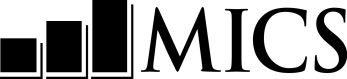 اسم وسنة المسحاستبيان جمع البيانات باستخدام أجهزة الملاحة العالمية لتحديد المواقعاسم وسنة المسحاستبيان جمع البيانات باستخدام أجهزة الملاحة العالمية لتحديد المواقعاسم وسنة المسحاستبيان جمع البيانات باستخدام أجهزة الملاحة العالمية لتحديد المواقعاسم وسنة المسحاستبيان جمع البيانات باستخدام أجهزة الملاحة العالمية لتحديد المواقعاسم وسنة المسح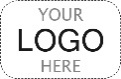 لوحة معلومات أجهزة الملاحة العالمية لتحديد المواقعلوحة معلومات أجهزة الملاحة العالمية لتحديد المواقعلوحة معلومات أجهزة الملاحة العالمية لتحديد المواقعGPGPGP1. رقم العنقود:	____ ____ ____GP1. رقم العنقود:	____ ____ ____GP2. رقم وحدة جهاز الملاحة العالمية لتحديد المواقع:	___ ___GP2. رقم وحدة جهاز الملاحة العالمية لتحديد المواقع:	___ ___GP2. رقم وحدة جهاز الملاحة العالمية لتحديد المواقع:	___ ___GP3. اسم ورقم مشغّل جهاز الملاحة العالمية لتحديد المواقع:الاسم	___ ___ ___GP3. اسم ورقم مشغّل جهاز الملاحة العالمية لتحديد المواقع:الاسم	___ ___ ___GP4. اسم ورقم المشرف/ة:الاسم	___ ___ ___GP4. اسم ورقم المشرف/ة:الاسم	___ ___ ___GP4. اسم ورقم المشرف/ة:الاسم	___ ___ ___GP5. يوم / شهر / سنة القراءة:2   0            /___ ___ /___ ___  GP5. يوم / شهر / سنة القراءة:2   0            /___ ___ /___ ___  GP7. الإقليم:الإقليم 1	1الإقليم 2	2الإقليم 3	3الإقليم 4	4الإقليم 5	5GP7. الإقليم:الإقليم 1	1الإقليم 2	2الإقليم 3	3الإقليم 4	4الإقليم 5	5GP7. الإقليم:الإقليم 1	1الإقليم 2	2الإقليم 3	3الإقليم 4	4الإقليم 5	5GP6. المنطقة:حضرية	1ريفية	2GP6. المنطقة:حضرية	1ريفية	2GP7. الإقليم:الإقليم 1	1الإقليم 2	2الإقليم 3	3الإقليم 4	4الإقليم 5	5GP7. الإقليم:الإقليم 1	1الإقليم 2	2الإقليم 3	3الإقليم 4	4الإقليم 5	5GP7. الإقليم:الإقليم 1	1الإقليم 2	2الإقليم 3	3الإقليم 4	4الإقليم 5	5احرص/احرصي على التقيد بقائمة المواقع المبينة أدناه قبل تدوين قراءة الجهاز (GP8 - GP11) في النموذج: 	التحقق من الدقة التقديرية للقراءة على الأقل ± 5 أمتار 	أن تتم القراءة بالقرب من مركز العنقود 	النقطة الوسيطة التي تم تعليمها 	النقطة الوسيطة المُعاد تسميتها حسب رقم العنقود 	النقطة الوسيطة التي تم حفظهااحرص/احرصي على التقيد بقائمة المواقع المبينة أدناه قبل تدوين قراءة الجهاز (GP8 - GP11) في النموذج: 	التحقق من الدقة التقديرية للقراءة على الأقل ± 5 أمتار 	أن تتم القراءة بالقرب من مركز العنقود 	النقطة الوسيطة التي تم تعليمها 	النقطة الوسيطة المُعاد تسميتها حسب رقم العنقود 	النقطة الوسيطة التي تم حفظهااحرص/احرصي على التقيد بقائمة المواقع المبينة أدناه قبل تدوين قراءة الجهاز (GP8 - GP11) في النموذج: 	التحقق من الدقة التقديرية للقراءة على الأقل ± 5 أمتار 	أن تتم القراءة بالقرب من مركز العنقود 	النقطة الوسيطة التي تم تعليمها 	النقطة الوسيطة المُعاد تسميتها حسب رقم العنقود 	النقطة الوسيطة التي تم حفظهااحرص/احرصي على التقيد بقائمة المواقع المبينة أدناه قبل تدوين قراءة الجهاز (GP8 - GP11) في النموذج: 	التحقق من الدقة التقديرية للقراءة على الأقل ± 5 أمتار 	أن تتم القراءة بالقرب من مركز العنقود 	النقطة الوسيطة التي تم تعليمها 	النقطة الوسيطة المُعاد تسميتها حسب رقم العنقود 	النقطة الوسيطة التي تم حفظهااحرص/احرصي على التقيد بقائمة المواقع المبينة أدناه قبل تدوين قراءة الجهاز (GP8 - GP11) في النموذج: 	التحقق من الدقة التقديرية للقراءة على الأقل ± 5 أمتار 	أن تتم القراءة بالقرب من مركز العنقود 	النقطة الوسيطة التي تم تعليمها 	النقطة الوسيطة المُعاد تسميتها حسب رقم العنقود 	النقطة الوسيطة التي تم حفظهاGP8. رقم النقطة الوسيطة:	___ ___ ___GP8. رقم النقطة الوسيطة:	___ ___ ___GP8. رقم النقطة الوسيطة:	___ ___ ___GP8. رقم النقطة الوسيطة:	___ ___ ___GP8. رقم النقطة الوسيطة:	___ ___ ___GP9. الارتفاع:حدد/ي المربع إذا كان الارتفاع سالب 	الأمتار ___ , ___ ___ ___حدد/ي المربع إذا كان الارتفاع سالب 	الأمتار ___ , ___ ___ ___حدد/ي المربع إذا كان الارتفاع سالب 	الأمتار ___ , ___ ___ ___حدد/ي المربع إذا كان الارتفاع سالب 	الأمتار ___ , ___ ___ ___الموقع:الاتجاه	الدرجات	الدرجات العشريةالاتجاه	الدرجات	الدرجات العشريةالاتجاه	الدرجات	الدرجات العشريةالاتجاه	الدرجات	الدرجات العشريةGP10. خط العرض:شمال   جنوب	___  ___  ___  .  ___  ___  ___  ___  ___شمال   جنوب	___  ___  ___  .  ___  ___  ___  ___  ___شمال   جنوب	___  ___  ___  .  ___  ___  ___  ___  ___شمال   جنوب	___  ___  ___  .  ___  ___  ___  ___  ___GP11. خط الطول:الشرق   الغرب	___  ___  ___  .  ___  ___  ___  ___  ___الشرق   الغرب	___  ___  ___  .  ___  ___  ___  ___  ___الشرق   الغرب	___  ___  ___  .  ___  ___  ___  ___  ___الشرق   الغرب	___  ___  ___  .  ___  ___  ___  ___  ___